                                                                                                                                                                                                                                                            แบบ สขร.1สรุปผลการดำเนินการจัดซื้อจัดจ้างในรอบเดือนธันวาคม 2๕๖๐องค์การบริหารส่วนตำบลบันนังสาเรงวันที่ 31 เดือนธันวาคม พ.ศ. 2๕๖๐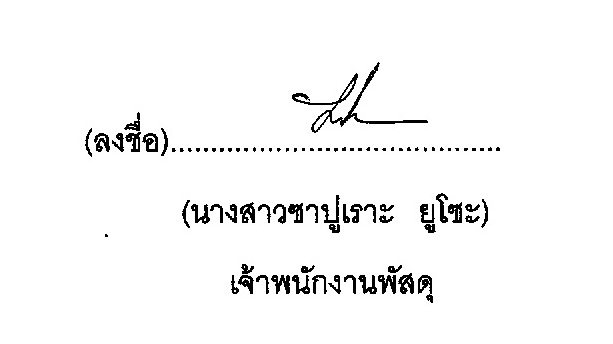 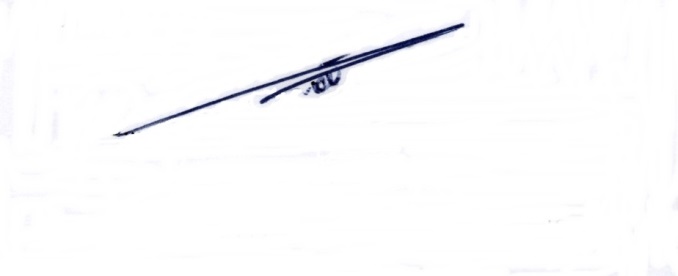 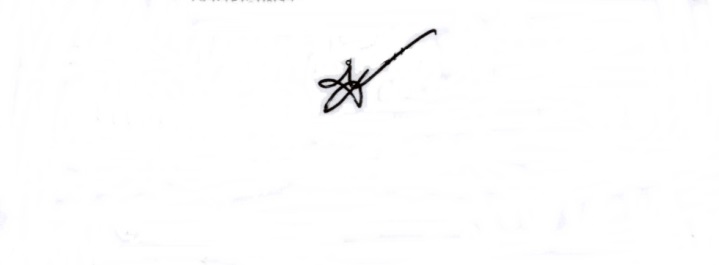          (นางสาวซาปูเราะ  ยูโซะ)                                             (นางเสาวลักษณ์  ซุ่นหั้ว)                                                    (นางสาวสุมาลี  ชาญแกล้ว)                                                                                                                เจ้าพนักงานพัสดุ                                                   หัวหน้าเจ้าหน้าที่พัสดุ                                               ปลัดองค์การบริหารส่วนตำบลบันนังสาเรง                                                                                                                                                                                                                                                       แบบ สขร.1สรุปผลการดำเนินการจัดซื้อจัดจ้างในรอบเดือนธันวาคม 2๕๖๐องค์การบริหารส่วนตำบลบันนังสาเรงวันที่ 3๑ เดือนธันวาคม พ.ศ. 2๕๖๐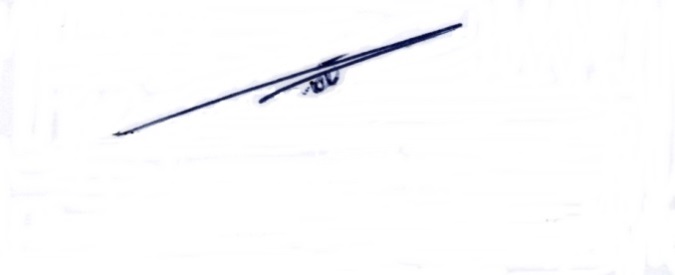          (นางสาวซาปูเราะ  ยูโซะ)                                             (นางเสาวลักษณ์  ซุ่นหั้ว)                                                    (นางสาวสุมาลี  ชาญแกล้ว)                                                                                                                เจ้าพนักงานพัสดุ                                                   หัวหน้าเจ้าหน้าที่พัสดุ                                               ปลัดองค์การบริหารส่วนตำบลบันนังสาเรง                                                                                                                                                                                                                                                       แบบ สขร.1สรุปผลการดำเนินการจัดซื้อจัดจ้างในรอบเดือนธันวาคม 2๕๖๐องค์การบริหารส่วนตำบลบันนังสาเรงวันที่ 3๑ เดือนธันวาคม พ.ศ. 2๕๖๐(นางสาวซาปูเราะ  ยูโซะ)                                                    (นางเสาวลักษณ์  ซุ่นหั้ว)                                                            (นางสาวสุมาลี  ชาญแกล้ว)                                                                                                                                          เจ้าพนักงานพัสดุ                                                               หัวหน้าเจ้าหน้าที่พัสดุ                                                  ปลัดองค์การบริหารส่วนตำบลบันนังสาเรง     ลำดับที่งานจัดซื้อจัดจ้างวงเงินที่จะซื้อหรือจ้างราคากลางวิธีซื้อหรือจ้างรายชื่อผู้เสนอราคาและราคาที่เสนอผู้ได้รับการคัดเลือกและราคาที่ตกลงซื้อหรือจ้างเหตุผลที่คัดเลือกโดยสรุป1ซื้อวัสดุไฟฟ้า(สวิตแรงดัน)4,815-เฉพาะเจาะจงร้านยะลาเทรดดิ้งร้านยะลาเทรดดิ้งเป็นผู้เสนอราคาตามราคาที่กำหนด2ซื้อว้สดุประปา 13 รายการ15,655-เฉพาะเจาะจงหจก.ยะลาไทยวัฒน์หจก.ยะลาไทยวัฒน์เป็นผู้เสนอราคาตามราคาที่กำหนด3ซื้อวัสดุสำนักงาน (การศึกษา)3,750-เฉพาะเจาะจงหจก.เก่งยะลาหจก.เก่งยะลาเป็นผู้เสนอราคาตามราคาที่กำหนด4ซื้อถุงยังชีพ23,475-เฉพาะเจาะจงร้านริสกีการค้าร้านริสกีการค้าเป็นผู้เสนอราคาตามราคาที่กำหนด5ซื้อวัดสุวาตภัย1,800-เฉพาะเจาะจงร้านต่วนนัซมีย์ร้านต่วนนัซมีย์เป็นผู้เสนอราคาตามราคาที่กำหนด6ซื้อวัดสุงานบ้านงานครัว7,500-เฉพาะเจาะจงร้านริสกีการค้าร้านริสกีการค้าเป็นผู้เสนอราคาตามราคาที่กำหนดลำดับที่งานจัดซื้อจัดจ้างวงเงินที่จะซื้อหรือจ้างราคากลางวิธีซื้อหรือจ้างรายชื่อผู้เสนอราคาและราคาที่เสนอผู้ได้รับการคัดเลือกและราคาที่ตกลงซื้อหรือจ้างเหตุผลที่คัดเลือกโดยสรุป7ซื้อใบพัดเรือ7,280-เฉพาะเจาะจงบ.อเนกอนันต์บ.อเนกอนันต์เป็นผู้เสนอราคาตามราคาที่กำหนด8จัดซื้อวัสดุคอมพิวเตอร์7,960-เฉพาะเจาะจงร้านโกลบอล ไอทีร้านโกลบอล ไอทีเป็นผู้เสนอราคาตามราคาที่กำหนด9จัดซื้อวัสดุสำนักงาน2,680-เฉพาะเจาะจงร้านเก่งยะลาร้านเก่งยะลาเป็นผู้เสนอราคาตามราคาที่กำหนด10จ้างซ่อมแซมรถบรรทุกขยะ 80-61405,820.88-เฉพาะเจาะจงปัตตานีเจริญเทรดดิ้งปัตตานีเจริญเทรดดิ้งเป็นผู้เสนอราคาตามราคาที่กำหนด11จ้างซ่อมรถหมายเลขทะเบียน กค -309513,637.70-เฉพาะเจาะจงบ.ศรีบุตร คอปเรชั่นบ.ศรีบุตร คอปเรชั่นเป็นผู้เสนอราคาตามราคาที่กำหนด12จ้างซ่อมรถหมายเลขทะเบียน80-614028,034-เฉพาะเจาะจงปัตตานีเจริญเทรดดิ้งปัตตานีเจริญเทรดดิ้งเป็นผู้เสนอราคาตามราคาที่กำหนดลำดับที่งานจัดซื้อจัดจ้างวงเงินที่จะซื้อหรือจ้างราคากลางวิธีซื้อหรือจ้างรายชื่อผู้เสนอราคาและราคาที่เสนอผู้ได้รับการคัดเลือกและราคาที่ตกลงซื้อหรือจ้างเหตุผลที่คัดเลือกโดยสรุป13จ้างทำป้ายไวนิล (กองช่าง)2,840-เฉพาะเจาะจงบีวายสปอร์ตบีวายสปอร์ตเป็นผู้เสนอราคาตามราคาที่กำหนด14จ้างซ่อมแซมรถยนต์ทะเบียน กจ.8781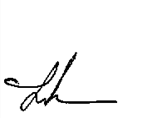 2,615.08-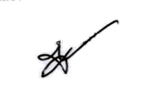 เฉพาะเจาะจงหจก.เอ.เอ.เอส มอเตอร์หจก.เอ.เอ.เอส มอเตอร์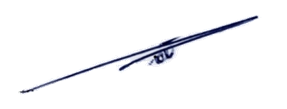 เป็นผู้เสนอราคาตามราคาที่กำหนด